Transport Podróżowanie i turystyka
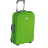 AngielskiPolskidouble decker busautobus piętrowyget lostzgubić sięmotorwayautostradatourwycieczka objazdowatrafficruch ulicznyvoyagedługa podróż morska lub kosmicznacustomscłocustoms officercelnikvalidatorkasownikexchange officekantor wymiany walutforeign currencyobca walutapassport controlkontrola paszportowacabin crewpersonel pokładowycheck inzgłosić się do odprawydepartureodjazd; odlotdeparture loungepoczekalniafareopłata za przejazdgatebramkaleft-luggage officebiuro rzeczy znalezionychrailway platformperon kolejowyrunwaypas startowyaccommodationzakwaterowaniebook a roomzarezerwować pokójguest housepensjonatsuiteapartament hotelowyyouth hostelschronisko młodzieżoweholidaymakerwczasowicz